Allo Sportello Unico per l’ Edilizia del Comune di San Giovanni Lupatoto RICHIESTA MESSA IN ESERCIZIO ASCENSORE PIATTAFORMA ELEVATRICE E MONTACARICOIL SOTTOSCRITTOCodice fiscale  ________________________________________ Cognome    ________________________________________  Nome ______________________________ nato a     ________________________________ prov   ___________________________  il ____________ residente a ______________________________ prov ____________________________ CAP __________ in via _______________________________________________________________________ n.  _______      Tel./cell.   ________________________________ E-mail / PEC___________________________________nella sua veste di LEGALE RAPPRESENTANTE della Società/Persona Giuridica/Condominio Partita IVA ______________________________________ Denominazione  _________________________________________________________________________ con Sede Legale a    ______________________________  prov  ____________________ CAP _________ in via    ________________________________ __________________________________   n.   _________ Tel./cell.   ________________________________ E-mail / PEC___________________________________consapevole del fatto che, in caso di dichiarazione mendace o di falsità della sottoscrizione, verranno applicate, ai sensi dell'art. 76 del D.P.R. 445/2000, le sanzioni previste dal Codice Penale (art. 483) e dalle leggi penali in materia di falsità negli atti, oltre alle conseguenze amministrative legate all'istanza, e che decadrà dai benefici eventualmente conseguiti sulla base della dichiarazione non veritiera ai sensi dell'art. 75 del D.P.R. 445/2000;in qualità di:			Proprietario 	Amministratore	Delegatoai sensi e per gli effetti dell’art. 47 del D.P.R. 445/2000 allega copia informatica del documento d’identità eCOMUNICAla messa in esercizio dell'impianto elevatore - Fabbricazione n. ______________	ascensore 	piattaforma elevatrice	montacaricoinstallato da _______________ presso lo stabile sito in questo comune in via _____________ n. civico ____L'impianto ha le seguenti caratteristiche:Portata Kg ___________Corsa mt ____________Fermate _____________Velocità ____________Tipo di azionamento _____________________La ditta cui è stata affidata la manutenzione dell'impianto, ai sensi della legge 22/01/08 n. 37 è la seguente:Denominazione ____________________________ Partita IVA _____________________ con sede legale a _____________________ Prov. __________ CAP ___________ in via _____________________ n. ______ Telefono _____________________ PEC _____________________ e-mail _____________________ iscritta alla Camera di Commercio _____________________ n. REA _____________________Il soggetto che ha accettato l'incarico di effettuare le ispezioni periodiche sull'impianto, ai sensi dell'art. 13 comma 1 - DPR 162/99 così come modificato dal DPR 214, è il seguente:Denominazione ____________________________ Partita IVA _____________________ con sede legale a _____________________ Prov. __________ CAP ___________ in via _____________________ n. ______ Telefono _____________________ PEC _____________________ e-mail _____________________ iscritta alla Camera di Commercio _____________________ n. REA _____________________CHIEDEIl rilascio del numero di matricola.ALLEGA LA SEGUENTE DOCUMENTAZIONEquale parte integrante della presente	copia della Dichiarazione "CE" di Conformità rilasciata dall'installatore (obbligatoria);	procura speciale alla firma digitale ed all'invio telematico da parte di tutti i titolari, anche comproprietari;	copia dell’atto di accettazione da parte del soggetto incaricato per l’esecuzione delle verifiche periodiche.San Giovanni Lupatoto, li _______________	Firma	_____________________INFORMATIVA SULLA PRIVACYGentile utente, ai sensi dell'art. 13 del Codice in materia di protezione dei dati personali (D.lgs 196/2003), la informiamo che:i dati personali ed anche sensibili, da Lei forniti, verranno trattati per le finalità istituzionali ai sensi del D.P.R. 380/01, nel rispetto di leggi e regolamenti; il trattamento dei dati avverrà presso il Comune di San Giovanni Lupatoto, con l'utilizzo di procedure anche informatizzate, nei modi e nei limiti necessari per perseguire le predette finalità, nonché per l’eventuale pubblicazione in rete per i servizi on-line; titolare del trattamento è il Responsabile del procedimento;il conferimento dei dati è obbligatorio, in caso di mancato conferimento non verranno rispettate le disposizioni di legge;i dati potranno essere comunicati ad altri enti pubblici o a soggetti privati o diffusi esclusivamente nei limiti previsti da norme di legge o regolamento;Lei potrà esercitare, in ogni momento e rivolgendosi al responsabile indicato, i diritti di cui all'art. 7 del Codice nei confronti del titolare del trattamento e in particolare il diritto di conoscere i propri dati personali, di chiedere la rettifica, l'aggiornamento e la cancellazione di dati erronei o raccolti in violazione della legge, nonché di opporsi al loro trattamento per motivi legittimi.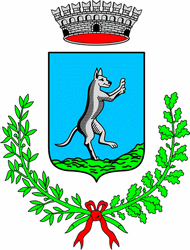 Comune Di San Giovanni LupatotoProvincia di VeronaVia Roma n. 18 CAP 37057Tel 0458290209/251/165 e-mail: protocol.comune.sangiovannilupatoto.vr@pecveneto.itOrario: Lunedì 09.00-13.00 Martedì 15.30-17.30 Venerdì 09.00-13.00